Organização Internacional Sathya Sai do Brasil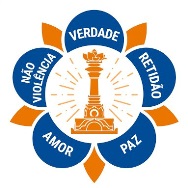 CONSELHO CENTRAL DO BRASILRua Pereira Nunes, 310 - Vila Isabel - Rio de Janeiro/RJ - CEP: 20511-120www.sathyasai.org.br-  Tel: (21) 2288-9508CONS.PRE.04.19									15 de fevereiro de 2019.Aos: Coordenadores Regionais e DifusoresC/C: Conselho Central Executivo, Presidentes Fundação Sai e Instituto Sai de Educação, Coordenação Central da Região 23 e Chairman Zona 2B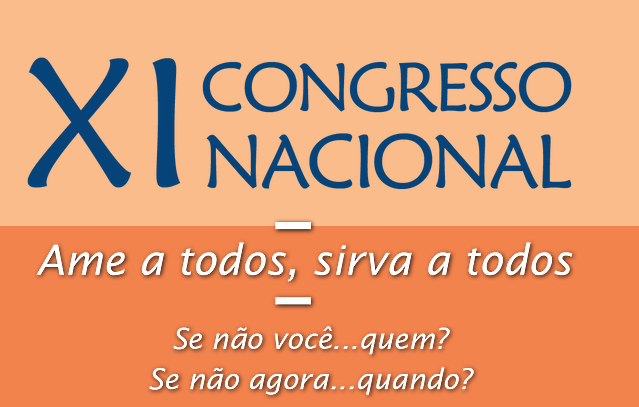   “Através da dedicação e do serviço, podemos aumentar o amor inerente em nós”.                                    Sai Baba  (Sathya Sai Speaks – Vol. XX, 24/11/1987) Queridos irmãos em Sai, Om Sai Ram!               Com muita alegria, informamos que as inscrições para o XI Congresso Nacional da Organização Sai, cujo tema, "Ame a todos, sirva a todos. Se não você... quem? Se não agora... quando?” já podem ser realizadas através do site da Organização Sai. https://www.sathyasai.org.br/congresso-nacional-2019               O Congresso será realizado no Centro Marista, na cidade de Mendes/ RJ no período de 20 a 23 de junho de 2019, onde teremos também o Encontro Nacional de Jovens com o tema ”Desafios da juventude e os ensinamentos divinos” que ocorrerá simultaneamente com o Congresso.É uma grande benção podermos passar alguns dias em satsang, na companhia de devotos, cantando para Deus, meditando, estudando e fortalecendo nossa fé! Pedimos que deem ampla divulgação a essa correspondência para que todos os devotos de Swami tenham a oportunidade de participar desse auspicioso Congresso.             Quaisquer dúvidas, estamos à disposição!Com muito amor,Márcia Nunes / Renato SoffiattiPresidência do Conselho Central